A-Level Physical Education Gap TasksPart 1 Complete the exam questions based on the three areas of A-Level PE: Physiology (Applied anatomy and physiology, Exercise physiology and Biomechanical movement), Sports Psychology (Skill acquisition and Sport psychology), Sport and society (Sport and society and the role of technology in physical activity and sport).  These question build on your prior knowledge you have gained from GCSE PE, however further research will be required to respond to an A-Level standard. These questions will go towards you baseline assessment in September, they need to be returned in your first timetabled A-Level PE lesson.Each section is marked out of 7 marks, total marks 21. Part 2 – Wider Reading Once you have completed the exam questions you need to read through the 3 separate readings that are attached. Reading 1 – Analysis of PerformanceReading 2 – Anxiety in sportReading 3 – Technology in sport Whilst reading though use a highlighter pen to highlight key terms any information that helps with your understanding.  This is an important skill for you to develop through Yr12 and Yr13  After each reading we would like you to summarise the reading into a paragraph. In that paragraph please make reference to key terminology, examples to help with understanding and any key take away points you wish to include. In addition to the readings we would like you to look through the wider reading record we have.  This includes books, articles, films, podcasts, tv programmes and many more – there is a huge range to chose from.  We would like you to chose one to read, watch or listen to and again summarise it – but this time in a different way than a paragraph.  Think mind map, spider diagram, flow chart etc – make it as interesting as you can so that you can remember key points. Q1.In some games, players kick a ball to keep possession and / or to gain territory.The figure below shows a footballer kicking a ball.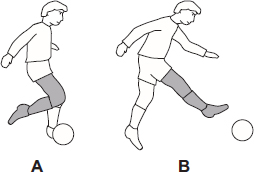 (i)      What are the names of the ‘articulating bones’ of the knee joint?______________________________________________________________________________________________________________________________________________________________(2)(ii)      In the figure above, what ‘joint action’ takes place at the knee of the kicking leg in the movement from position A to position B?_______________________________________________________________________________(1)(iii)      What is the name of the main ‘agonist’ that causes this action in the figure above?_______________________________________________________________________________(1)(Total 4 marks)Q2.The diagram shows a performer completing a press up.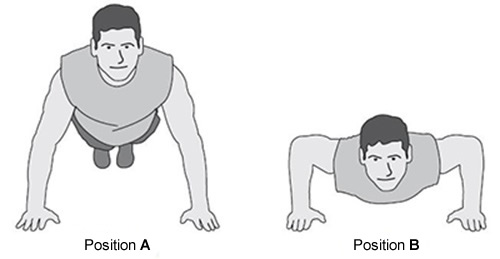 Using the diagram above, complete the table to identify the joint action, the main agonist and type of isotonic contraction at the elbow from position A to position B.(Total 3 marks)Q3. Zajonc developed a model to show the effect of the presence of others on performance.Explain the possible impact of an audience on a performer in the cognitive stage of learning.________________________________________________________________________________________________________________________________________________________________________________________________________________________________________________________________________________________________________________________________________________________________________________________________________________________________________________________________________________________________________________________________________________________________________________________________________________________________________________________________________________________________________________________________________________________________________________________(Total 3 marks)

Q4. All players within a team are likely to experience ‘anxiety’ at some point during their performance.Identify and explain the different types of anxiety that may affect a performer._______________________________________________________________________________________________________________________________________________________________________________________________________________________________________________________________________________________________________________________________________________________________________________________________________________________________________________________________________________________________________________________________________________________________________________________________________________________________________________________________________________________________________________________________________________________________________________________________________________________________________________________________________________________(Total 4 marks)Q5.State how the technological development of facilities and equipment can help to optimise elite performance.________________________________________________________________________________________________________________________________________________________________________________________________________________________________________________________________________________________________________________________________________________________________________________________________________________________________________________________________________________________________________________________________________________________________________________________________________________________________________________________________________________________________________________________________________________(Total 4 marks)Q6.Outline the role and purpose of a national governing body in modern day sport.__________________________________________________________________________________________________________________________________________________________________________________________________________________________________________________________________________________________________________________________________________________________________________________________________________________________________________________________________(Total 3 marks)Reading One – Movement Analysis 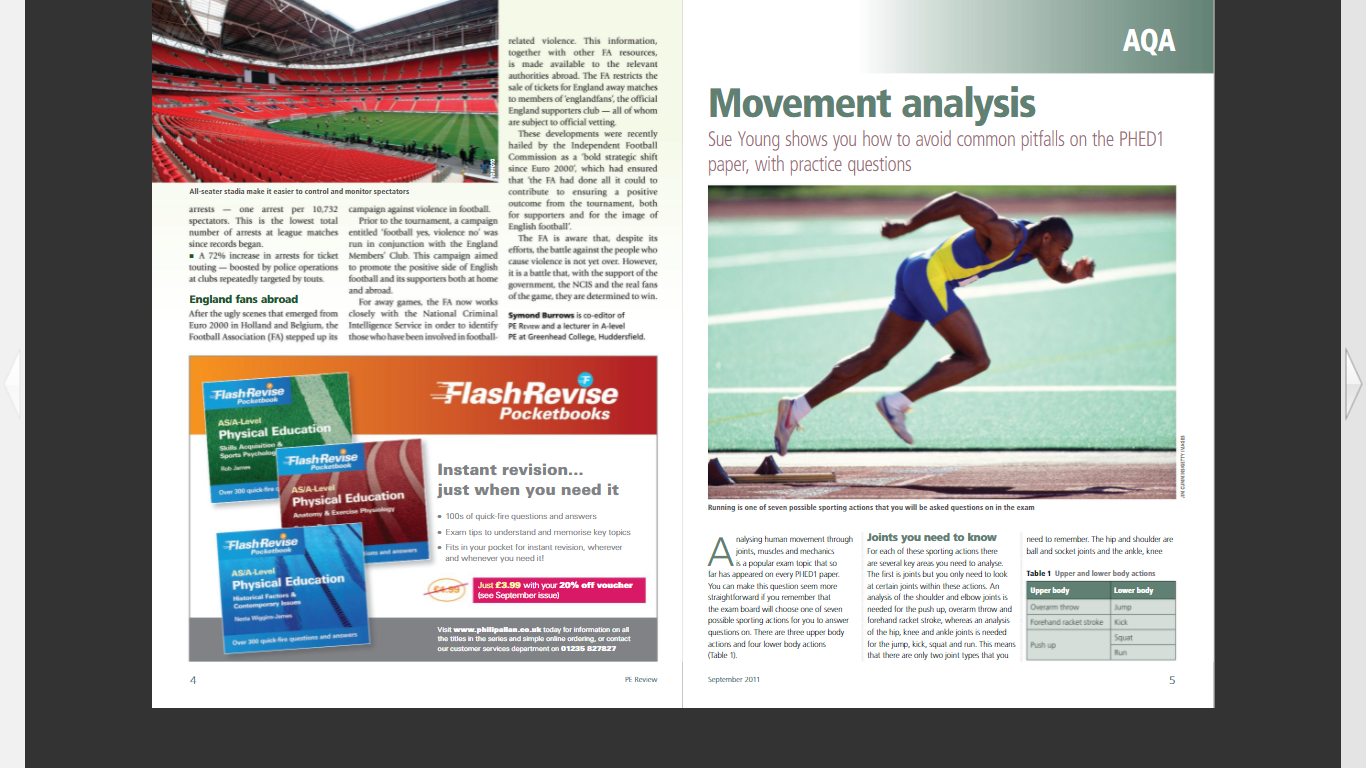 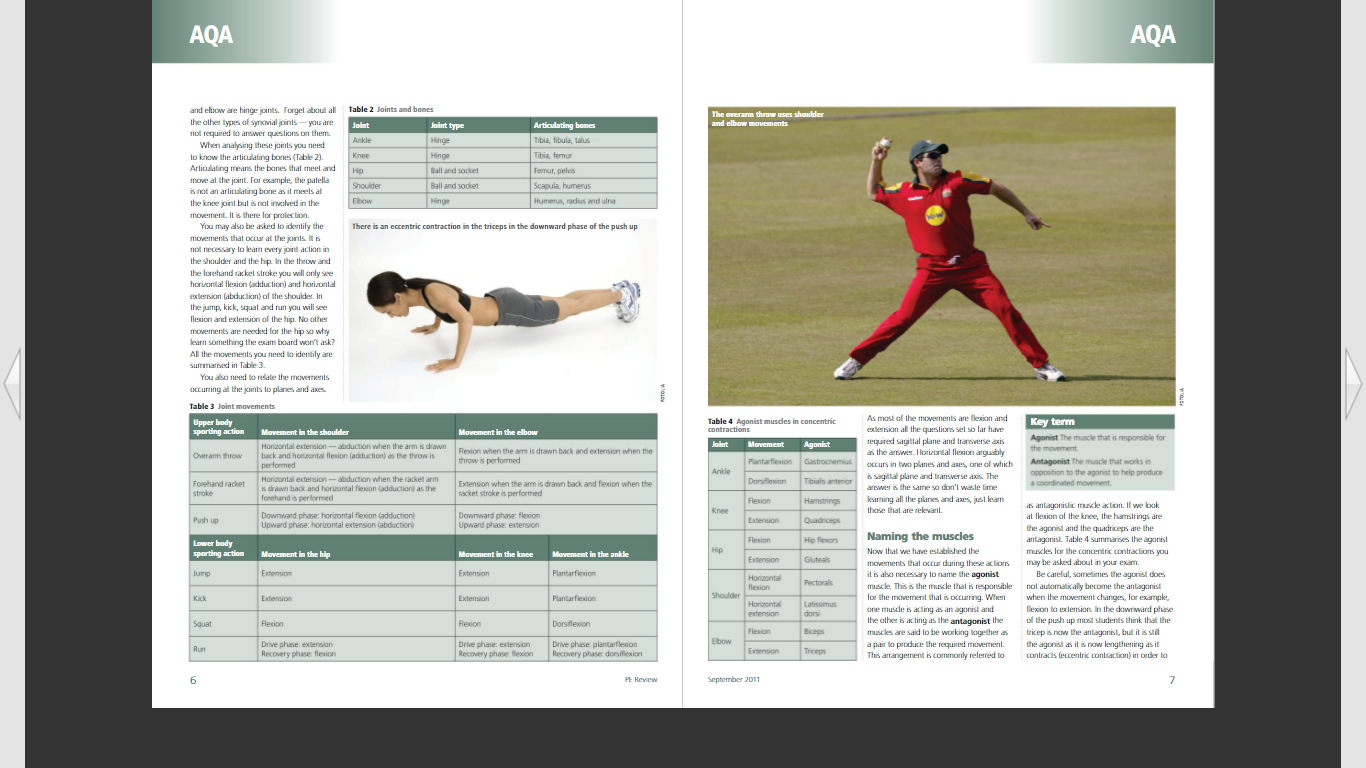 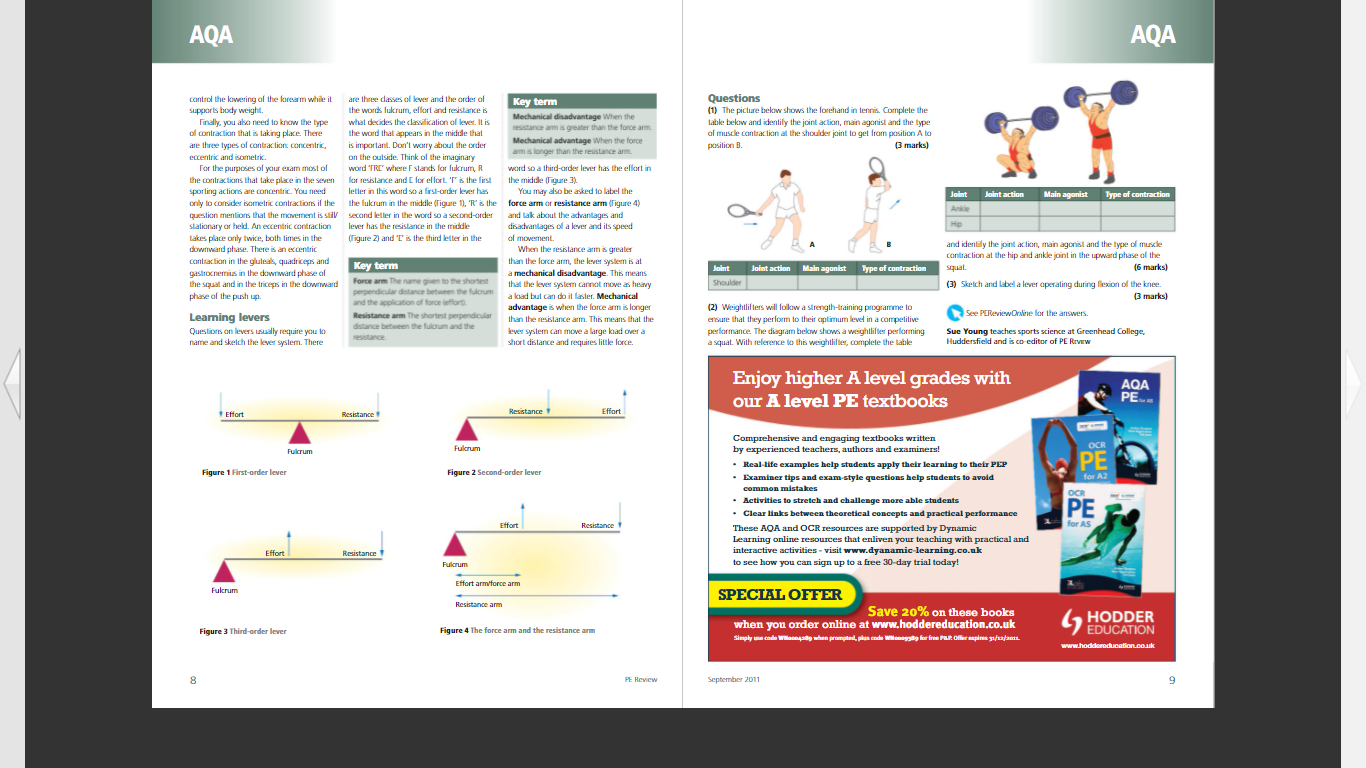 Reading Two – Anxiety 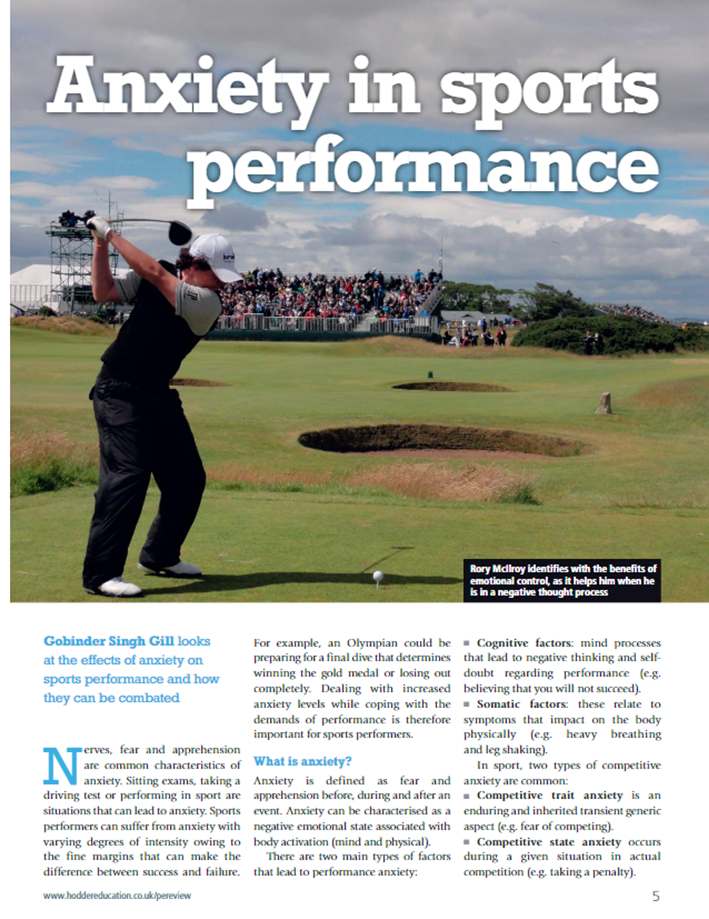 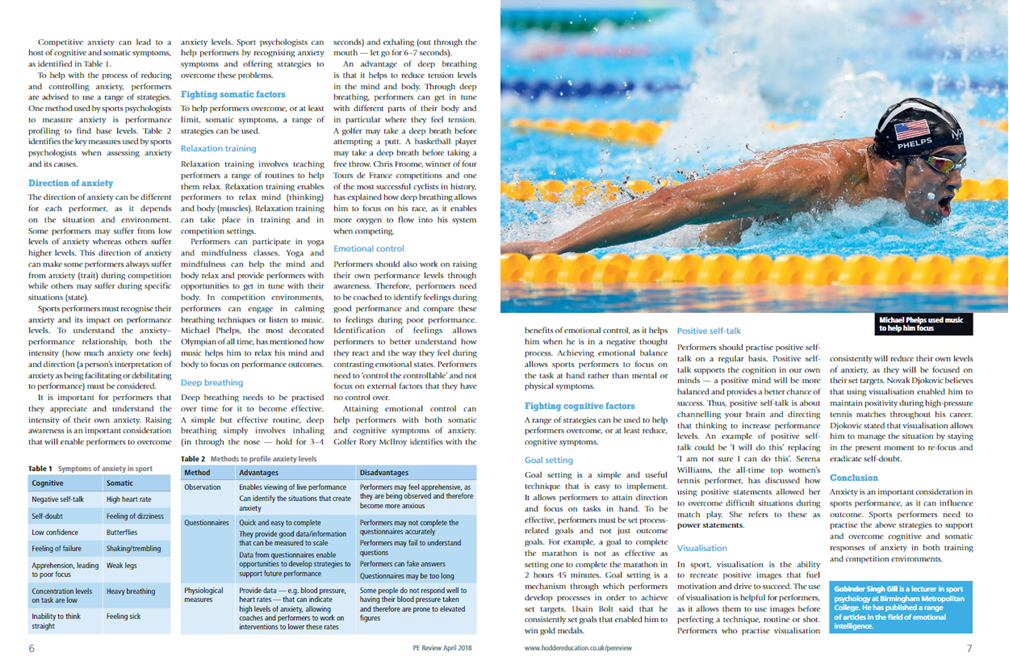 Reading Three – Technology in Sport 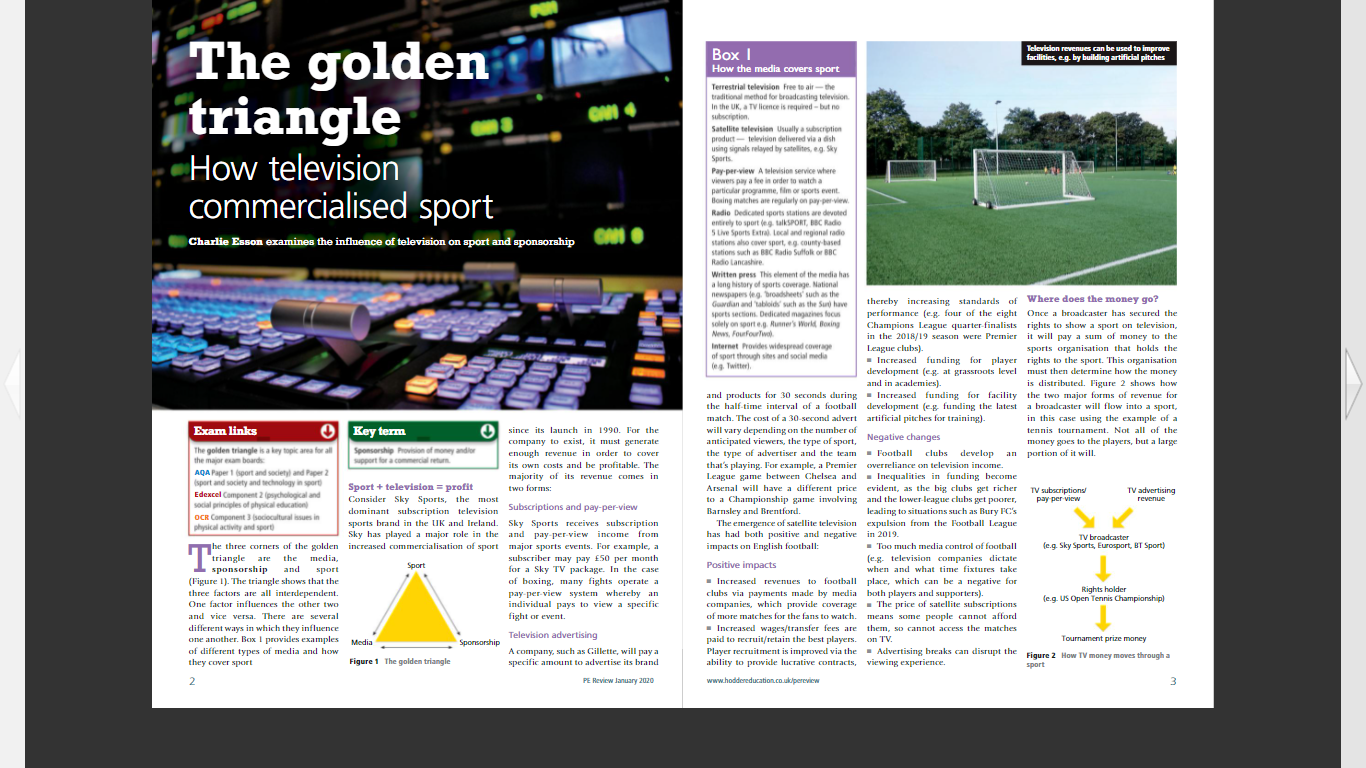 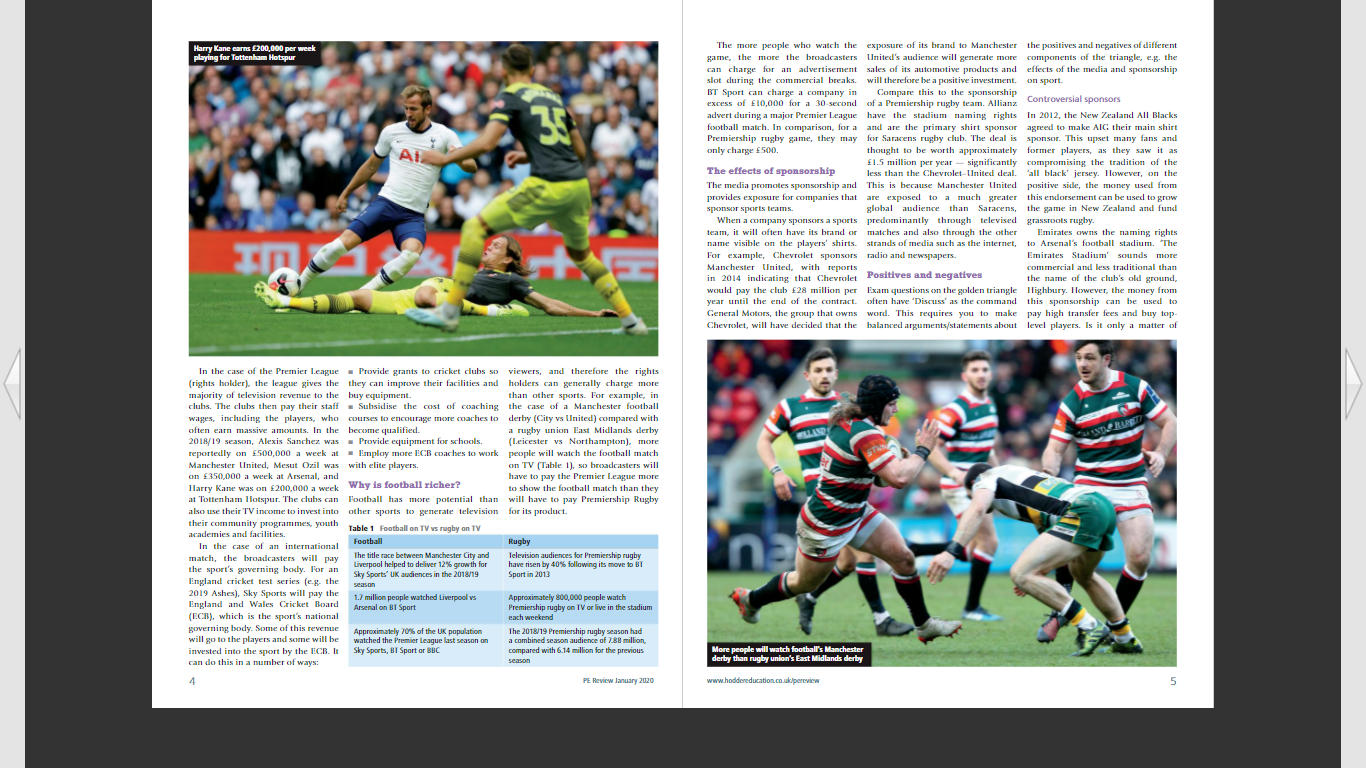 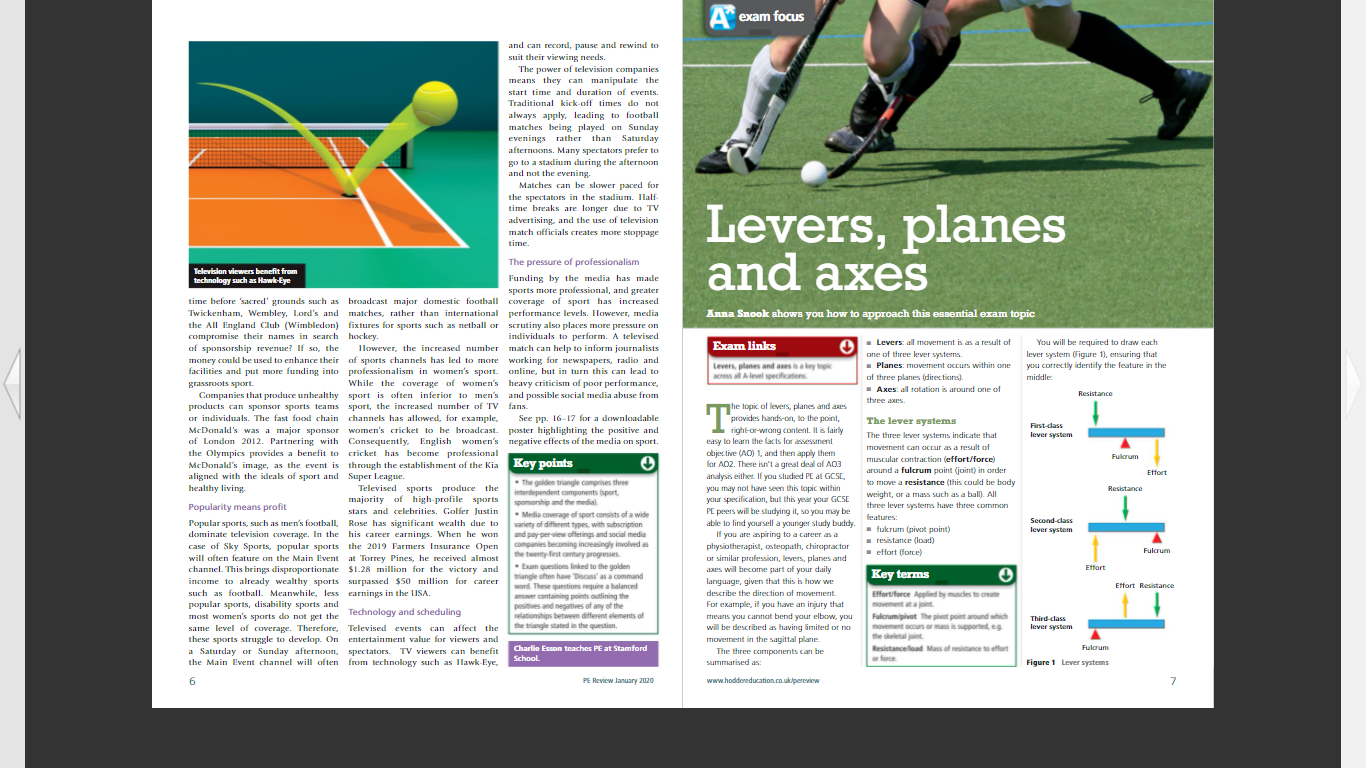 Books / MagazinesFilms & Documentaries Podcasts / Radio ShowsElbow movement from position A to position BElbow movement from position A to position BElbow movement from position A to position BJoint actionMain agonistType of isotonic contractionTitleThemes:Recommended by:A Life Too Short: The Tragedy of Robert Enke - Ronald RengFootball / All areas of PE & sport scienceAmong the Thugs -  Bill BufordFootball / Football hooliganismBerlin 1936 – Oliver HilmesOlympics / Socio-cultural/historicalBlack Box Thinking: The Surprising Truth About SuccessRelated to sports psychology & societyMiss ChillingworthBorn to Run - Christopher McDougallRunning / All areas of PE & sport scienceBounce – Matthew SyedAll areas of PE & sport sciencePE DepartmentCan We Have Our Balls Back, Please? – Julian NorridgeVarious Sports / History of British sportMr PrattConfessions of a Rugby Mercenary - John DaniellRugby / Psychology of sportFear and Loathing in La Liga – Sid LoweFootball / Socio-cultural-historicalMr PrattFever Pitch – Nick HornbyFootball / Socio-culturalFootball Against the Enemy -  Simon KuperFootball / Socio-cultural-historicalFriday Night Lights – H.G. BissingerAmerican Football / Socio-culturalHow to Win – The Secret Footballer & the Secret Psychologist Football / Sports psychologyMr WatsonI Am Zlatan - Zlatan Ibrahimovic with David LagercrantzFootball / Various areas of PE & sport scienceI Think Therefore I Play - Andrea Pirlo with Alessandro AlciatoFootball / All areas of PE & sport scienceInverting the Pyramid - Jonathan WilsonFootball / Tactics / HistoricalMr PrattJourneyman – Ben SmithFootball / Lower league footballer / Socio-culturalKing of the World – David RemnickBoxing / Ali / Socio-cultural-historicalMr PrattLegacy – James KerrRugby / All Blacks / Psychology / CultureMr O’BrienLittle Girls in Pretty Boxes – Joan RyanGymnastics / Various areas of PE & sport scienceLiving on the Volcano – Michael CalvinFootball / Sports psychologyMindset – Carol DweckSports psychologyMoneyball – Michael LewisBaseball / Talent ID / Socio-culturalMr PrattNo Hunger in Paradise – Michael CalvinFootball / Youth Academies / All areas of PEMr PrattOpen – Andre AgassiTennis / All areas of PE & sport scienceOutliers – Malcolm GladwellAll areas of PE & sport scienceOutside the Box – Duncan AlexanderFootball / StatsPE Review (Hodder Education)Various topicsPE DepartmentPeak Performance – Brad StulbergAll areas of PE & sport scienceRicher Than God -  David ConnFootball / Socio-culturalSacred Hoops - Phil JacksonBasketball / Sports psychologySeabiscuit - Laura HillenbrandHorse Racing (USA) Soccernomics – Simon KuperFootball / Socio-cultural-historicalThe Art of Captaincy – Mike BrearleyCricket / Sports psychologyMr WatsonThe Artist: Being Iniesta – Andres IniestaFootball / Various areas of PE & sport scienceThe Blind Side – Michael LewisAmerican Football / Sport scienceThe Chimp Paradox – Steve PetersSports psychologyThe Fight - Norman MailerBoxing / Ali / All areas of PE & sport scienceThe Mixer – Michael CoxFootball / All areas of PE & sport scienceMr PrattThe Nowhere Men - Mike CalvinFootball / Talent ID (Scouting)Mr PrattThe Rise of Super Man – Steven KotlerExtreme Sports / Various areas of sport scienceThe Secret Race – Tyler Hamilton / Daniel CoyleCycling / PED’s / All areas of PE & sport scienceMr PrattThe Sports Book (DK)Various sports / History, rules of sportThe Sports Gene – David EpsteinAll areas of PE & sport scienceThe Talent Code – Daniel CoyleAll areas of PE & sport scienceThe Talent Lab – Simon Timson & Chelsea WarrTalent ID / UK SportTools of Titans – Tim FerrisVarious areas of PE & sport scienceTouching the Void – Joe SimpsonVarious areas of PE & sport scienceUnforgivable Blackness -  Geoffrey WardBoxing / Socio-cultural-historicalWinning! – Clive WoodwardRugby / Sports psychologyMy Fight/Your Fight – Ronda RouseyUFC / Various areas of PE & sport scienceThrow Like a Girl: How to Dream Big Believe in Yourself – Jennie Finch & Ann KiltonAll areas of PE & sport scienceUnbelievable – Jess EnnisAthletics / Various areas of PE & sport scienceBlack, White & Gold – Kelly HolmesAthletics / Various areas of PE & sport scienceTitleThemes:Recommended by:A League of Their OwnBaseball / Women in Sport / Socio-historicalAll Or Nothing (Documentary – Amazon Prime)Various / Various areas of PE & sport scienceAny Given SundayAmerican Football Battle of the SexesTennis / Gender / Women in SportBend It Like BeckhamFootball / Gender / Race / Socio-culturalMiss ClarkeBlue ChipsBasketball / Socio-culturalMr WatsonBorg vs McEnroeTennis / Various areas of PE & sport scienceChariots of FireAthletics / Socio-cultural-historicalCheer (Documentary – Netflix)Cheerleading / Various areas of sport scienceCoach CarterBasketball / Socio-culturalConcussionConcussion in US Sports / InjuriesMrs ClarkeCool RunningsBobsleigh / Culture / PhysiologyCricket Fever: Mumbai Indians (Documentary)Cricket / Various areas of PE & sport scienceDiego Maradona (Documentary)Football / Various areas of PE & sport scienceMr PrattEddie the EagleSkiing / Various areas of PE & sport scienceFever PitchFootball / Socio-culturalFirst Team: Juventus (Documentary)Football / Various areas of PE & sport scienceFittest in Dubai (Documenatry)CrossFit / Various areas of PE & sport scienceFree Solo (Documentary)Climbing / Various areas of PE & sport scienceMr PrattFriday Night LightsAmerican Football / Socio-culturalGascoigne (Documentary)Football / Various areas of PE & sport scienceMr PrattHoop Dreams (Documentary)Basketball / Socio-culturalHow to Make (S1 Ep 1 – The Trainer)Sport scienceIcarus (Documentary - Netflix)Drugs in sportMr SprakeInvictusRugby / Race & politics Miss ClarkeInvincibleAmerican FootballI, TonyaIce Skating / Various areas of PE & Sport ScienceMr PrattLast Chance U (Documentary – Netflix)American Football / Various areas of PELiving With Lions (Documentary)Rugby / Various areas of PE & sport & scienceMr O’BrienLosers (Documentary – Netflix)Various areas of PE & sport & scienceJerry MaguireAmerican Football / Sports AgentMr PrattMiracleIce HockeyMoneyballBaseball / Talent ID & performance analysisMr PrattMunichOlympics / Munich 1972Murderball (Documentary)Wheelchair Rugby No Hunger in Paradise (documentary)Football / Youth Academies / All areas of PE & sport scienceOffside (Documentary)Football / Socio-cultural One Day in September (Documentary)Olympics / Munich 1972RaceOlympics / Berlin 1936 / Socio-cultural Remember the TitansAmerican Football / Socio-culturalMiss CarrollRocky I-V / Creed I-IIBoxing / Various areas of PE & Sport ScienceMr O’BrienRushF1 / Various areas of PE & sport scienceSalute (Documentary)Olympics / Race / Socio-cultural Mr PrattSenna (Documentary)F1 / Various areas of PE & sport scienceMr PrattStop at Nothing: The Lance Armstrong StoryCycling / Various areas of PE & sport scienceSunderland ‘Til I Die (Documentary – Netflix)Football / Various areas of PE & sport scienceThe Battle of the Sexes (Documentary)Tennis / Gender / Women in SportThe Blind SideAmerican Football / Socio-culturalMrs ClarkeThe Dawn WallClimbing / Various areas of PE & sport scienceThe Edge (Documentary)Cricket / Various areas of PE & sport scienceThe Fall – Decker Vs Budd (Documentary)Athletics / Various areas of PE & sport scienceThe Game Changers (Documentary - Netflix)Diet and nutritionThe Last Dance (Documentary – Netflix)Basketball / Various areas of PE & sport scienceMr PrattThe Least Expected Day (Documentary – Netflix)Cycling / Various areas of PE & sport scienceThe Mighty DucksIce Hockey / Various areas of PEThe ProgramCycling / Lance Armstrong / Drugs in sportThe Race To Dope (Documentary)Athletics / Drugs in SportA-Level studentThe Short Game (Documentary)Golf / Various areas of PE & sport scienceThe WrestlerWrestling / Various areas of PE & sport scienceMr PrattTouching the Void (Documentary)Climbing / Various areas of PE & sport scienceWe Are MarshallAmerican Football / Socio-culturalWhen We Were Kings (Documentary)Boxing / ‘Rumble in the Jungle’Whip ItRoller Derby / Socio-culturalWhite Men Can’t JumpBasketball / Socio-culturalTitleThemes:Recommended by:99 Percent Invisible #311The Barney Design (Kit design)99 Percent Invisible #262In the Same Ballpark99 Percent Invisible #234The Shift: Redesigning Baseball’s Defence99 Percent Invisible #199The Ying and Yang of Basketball99 Percent Invisible #127 The Sound of SportMr Seal99 Percent Invisible #77Game ChangerAt Home… (with Colin Murray) - BBC 5 LiveVarious areas of PE & sport scienceBunce’s Tales of Extraordinary - BBC 5 Live Various areas of PE & sport scienceCricket Writers on TVCricket / Various areas of PE & sport scienceDistraction Pieces Podcast #34 (Dan Hardy)UFC / Various areas of PE & sport scienceDistraction Pieces Podcast #68 (Chris Jericho)Wrestling / Various areas of PE & sport scienceDistraction Pieces Podcast #131 (Rob Parker)Rugby League / Drugs in sport / socio-culturalMr PrattDistraction Pieces Podcast #150 (Andrew Beef Johnson)Golf / Various areas of PE & sport scienceDistraction Pieces Podcast #171 (Helen Chamberlain)Sport & mediaEgg ChasersRugbyFight DisciplesBoxingFighting Talk BBC 5 LiveCurrent issues in sportFlintoff, Savage and the Ping Pong Guy BBC 5 LiveVarious areas of PE & sport scienceMr WatsonFootball WeeklyFootball / Various areas of PE & sport scienceMr SprakeFull ContactRugby / Various areas of PE & sport scienceGame of Our Lives PodcastFootball - politics, culture & economicsMr PrattHawksbee and Jacobs DailyVarious areas of PE & sport scienceInside Sport - BBC Radio LeicesterVarious areas of PE & sport scienceOptapro PodcastPerformance AnalysisRevisionist History - S2 Ep 1 (A good walk spoiled)Golf / Socio-culturalRugby Union Weekly - BBC 5 LiveRugbySport and the British BBC 4How Britain shaped sport and sport shaped BritainSporting Witness - BBC 5 LiveVarious areas of PE & sport scienceSportsweek - Radio 5 LiveCurrent issues in sportTailendersCricket / Various areas of PE & sport scienceTest Match Special Cricket / Various areas of PE & sport scienceThat Peter Crouch PodcastFootball / Various areas of PE & sport scienceMr SprakeThe Big Interview with Graham HunterFootball / Various areas of PE & sport scienceMr PrattThe Bike ShowCyclingThe Cycling PodcastCyclingThe Football RambleFootballThe Joe Rogan Experience #737 (Lance Armstrong)Cycling / drugs in sportThe Science of Sport PodcastVarious areas of PE & sport scienceMr PrattThe Tennis PodcastTennis / Various areas of PE & sport scienceThe Tim Ferris ShowVarious areas of PE & sport scienceThe Totally Football ShowFootballWho Are Ya?FootballWorld Athletics PodcastAthletics / Various areas of PE & sport scienceYou’re Dead To Me (Ancient Olympics & History of Football)Socio-historical / Socio-cultrualMr PrattZonal MarkingFootball / Football tacticsMr Pratt